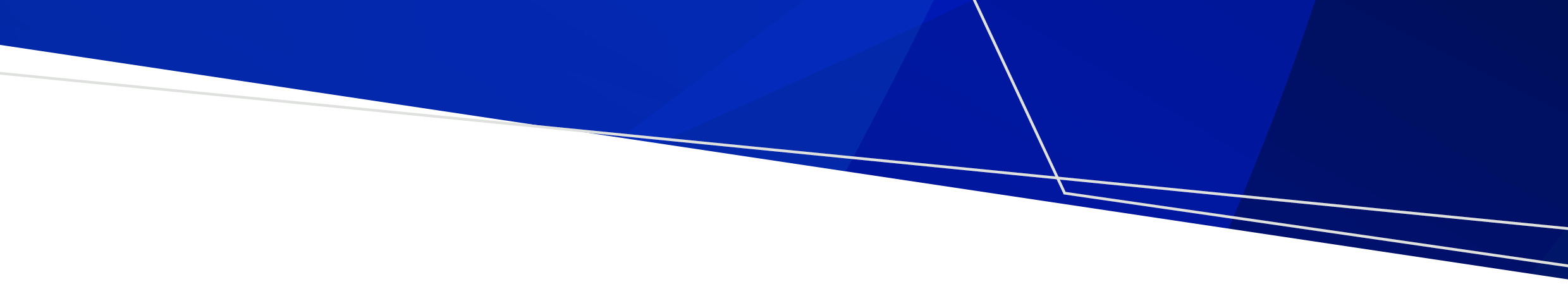 Multi-site Research Project*Site-specific documents may include: curriculum vitae for site investigators; site-master participant information and consent form (PICF).Single-site Research ProjectDetailed information is available at http://ichgcp.net. Roles and Responsibilities in a Research ProjectOFFICIALRoleResponsibilitiesCoordinating Principal Investigator(CPI)Is appropriately clinically qualified and experienced to conduct the clinical trialResponsibilities include:overall clinical conduct of the research project at all sites approved by the reviewing Human Research Ethics Committee (HREC)medical care and supervision of participantssubmission of the ethics application to the reviewing HREC’s research officeongoing communication with the reviewing HREC’s research officedissemination of information from the HREC to site Principal Investigators, sponsor and project/trial coordinatorcreation of a site specific assessment (SSA) form for each participating site and transferring it to the site Principal InvestigatorIs thoroughly familiar with the research protocol and the investigational product(s)Is compliant with Good Clinical Practice (GCP) (if applicable to the research project) and regulatory requirementsIs the Principal Investigator for their own siteMay delegate some duties to appropriately qualified and experienced staff, but remains responsiblePrincipal Investigator (PI)Is appropriately clinically qualified and experienced to conduct the clinical trial at the siteResponsibilities include:clinical conduct of the research project at the sitemedical care and supervision of participants at the siteprovision of site-specific documents* (as required) to CPI for inclusion in ethics applicationsubmission of the research governance/SSA application to the site research governance officer (RGO)ongoing communication with the site RGOIs thoroughly familiar with the research protocol and the investigational product(s)Is compliant with Good Clinical Practice (GCP) (if applicable to the research project) and regulatory requirementsMay delegate some duties to appropriately qualified and experienced staff, but remains responsibleAssociate Investigator (AI)Is appropriately clinically qualified and experienced to undertake duties in research projectIs thoroughly familiar with the research protocol and the investigational product(s)Is compliant with Good Clinical Practice (GCP) (if applicable to the research project) and regulatory requirementsPerforms research project duties as required, but does not have authority for the site or research projectSponsorCarries the medico-legal responsibility associated with the conduct of a research project (e.g. agreements, insurance, indemnity)Usually initiates, organises and supports management of a research projectMay be an institution, investigator, collaborative group or commercial companyMust be an Australian entityIs responsible for safety monitoring and reporting to the reviewing HREC in VictoriaIs responsible for post-approval reporting to the reviewing HREC in VictoriaRoleResponsibilitiesPrincipal Investigator (PI)Is appropriately clinically qualified and experienced to conduct the clinical trial at the siteResponsibilities include:clinical conduct of the research project at the sitemedical care and supervision of participants at the sitesubmission of the ethics application to the reviewing HREC’s research officeongoing communication with the reviewing HREC’s research officedissemination of information from the HREC to the sponsor and project/trial coordinatorcreation of the site specific assessment (SSA) form submission of the research governance/SSA application to the site research governance officer (RGO)ongoing communication with the site RGOIs thoroughly familiar with the research protocol and the investigational product(s)Is compliant with Good Clinical Practice (GCP) (if applicable to the research project) and regulatory requirementsMay delegate some duties to appropriately qualified and experienced staff, but remains responsibleAssociate Investigator (AI)Is appropriately clinically qualified and experienced to undertake duties in research projectIs thoroughly familiar with the research protocol and the investigational product(s)Is compliant with Good Clinical Practice (GCP) (if applicable to the research project) and regulatory requirementsPerforms research project duties as required, but does not have authority for the site or research projectSponsorCarries the medico-legal responsibility associated with the conduct of a research project (e.g. agreements, insurance, indemnity)Usually initiates, organises and supports management of a research projectMay be an institution, investigator, collaborative group or commercial companyMust be an Australian entityIs responsible for safety monitoring and reporting to the reviewing HREC in VictoriaIs responsible for post-approval reporting to the reviewing HREC in VictoriaTo receive this document in another format, phone 0408 274 054, using the National Relay Service 13 36 77 if required, or email Coordinating Office for Clinical Trial Research <multisite.ethics@safercare.vic.gov.au>.Authorised and published by the Victorian Government, 1 Treasury Place, Melbourne.© State of Victoria, Australia, Department of Health, March 2024.